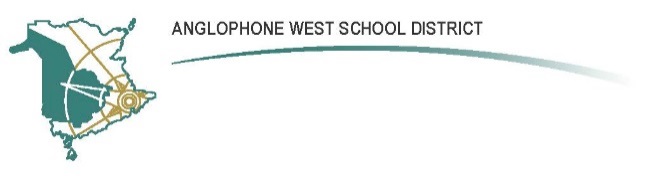 Park Street Elementary SchoolFrederictonParent School Support Committee MinutesSeptember 30, 2020Park Street SchoolCall to Order: 6:30pmApproval of the Agenda: Added tree in cul-de-sac, playground zones, and coordination with after-school programs. Approved by consensus.Approval of the Minutes from Previous Meeting: Minutes from the January 14, 2020, meeting approved. Introductions:PSSC purpose, meeting format, etc:Explained by Matt StainforthRound table introductionsWelcome to new members;Jeff Beairsto is stepping down for this year.Officers for this yearChair: Matt StainforthVice Chair: Anthea PlummerSecretary: To be determined at the next meeting.Business Arising from Minutes (follow-up items):School Improvement Plan (SIP)The SIP process was explained by R. Meesters. The 2020-2021 plan contains 3 goals; teachers have started to review the strategies and update as needed to reflect the current reality in the pandemic.Teachers are completing independent professional growth goals which will tie into the PLC, which is tied to the SIP.In addition to the strategies in the plan, Karla Roy is working on a Supplemental Position of Responsibility project (SPR) to improve writing. Praise slips (part of Goal 3) will commence next week.Goal 1 was reviewed in-depth, Goal 2 will be reviewed at the next meeting.New BusinessTree in cul-de-sacR. Meesters has contacted the city regarding trimming the branches that are blocking the sidewalk.Playground zonesPlayground is divided into 5 zones; each zone has 5 shifts. Each shift is responsible for coordinating their rotation. The zone closest to the kindergarten door is reserved for the kindergarten classes. Zones and rotations may be restructured as needed.Colored pinnies were purchased for each class to enable the duty teachers to ensure students remain in their assigned zone.Coordination with after-school programsR. Meesters is in communication with the leaders of the GoGo and YMCA after-school programs operating in the school. He will follow-up to confirm that the documentation provided has been shared with the staff on-site.Reports:DEC (Sean Winslow)Report not available.Home and SchoolWill provide funds to the school to enable each classroom to purchase some outdoor toys.Principal’s (Rien Meesters)September was focused on COVID response and return to school; things have been running fairly smooth. Educational assistants and custodians are in short supply within the district. The Return to School plan outlines home learning in the event of a shut-down.Next Meeting Dates:Adjournment: 7:46 pm                                        Matt Stainforth 					September 30, 2020    PSSC Chair			            	Date                Sonya Ward  					September 30, 2020                                        PSSC Acting Secretary				DatePSSC Members Present:Matt StainforthSonya WardAnthea PlummerKelly StainforthNicole JohnsonUpkar RastogiRegrets:Julie PetersonAna SofiaMel LangilleSchool/DEC Representation Present:Rien Meesters, PrincipalTessa Walsh, TeacherRegrets:Angela D’Entremont202020212021October 28November 25January 27February 24March 31April 28May 26